คู่มือปฏิบัติงานด้านการเงินและบัญชีกองการศึกษา  ศาสนาและวัฒนธรรมงานด้านการเงินและบัญชี องค์การบริหารส่วนตำบลเขาชัยสนอำเภอเขาชัยสน  จังหวัดพัทลุง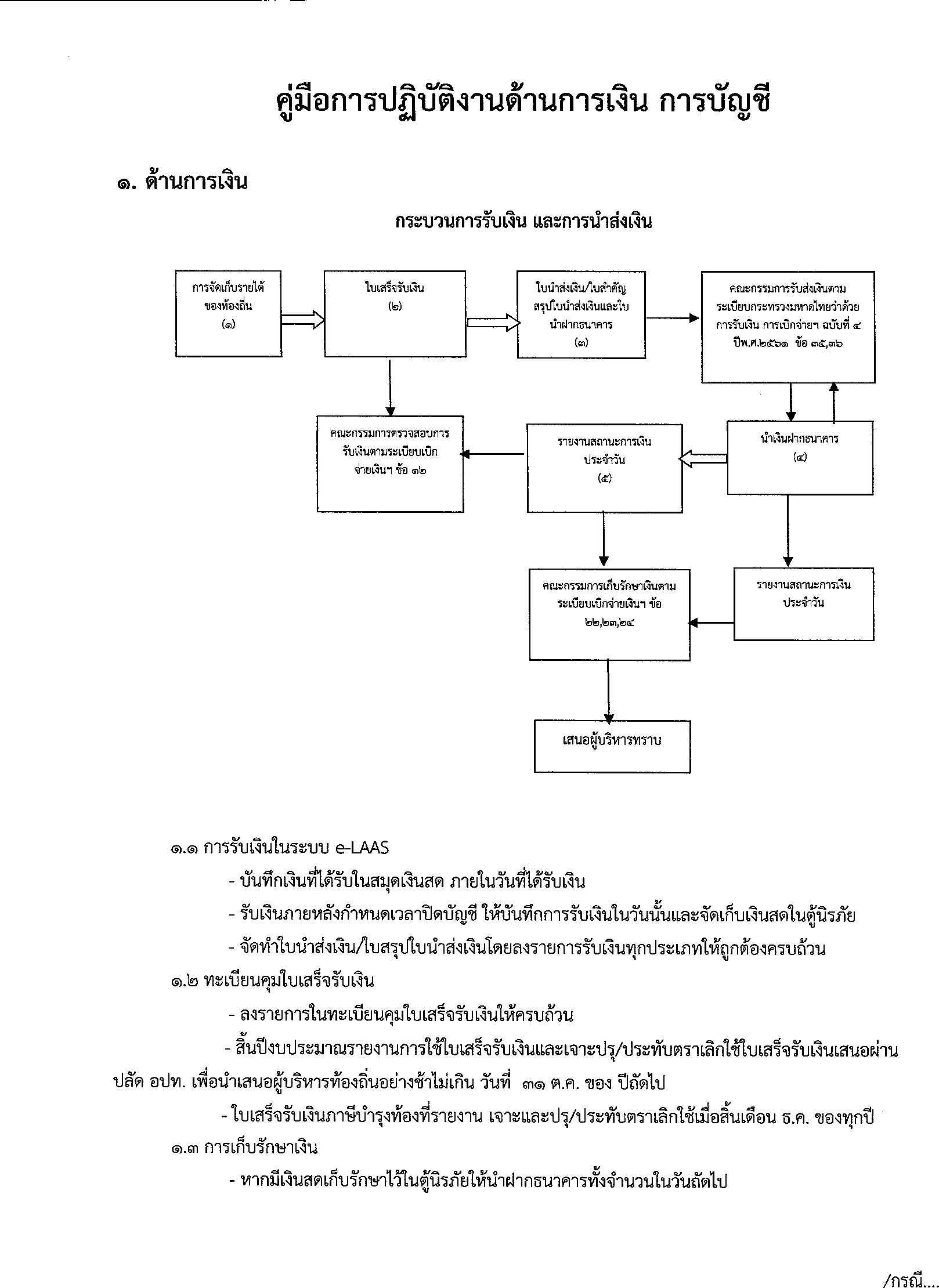 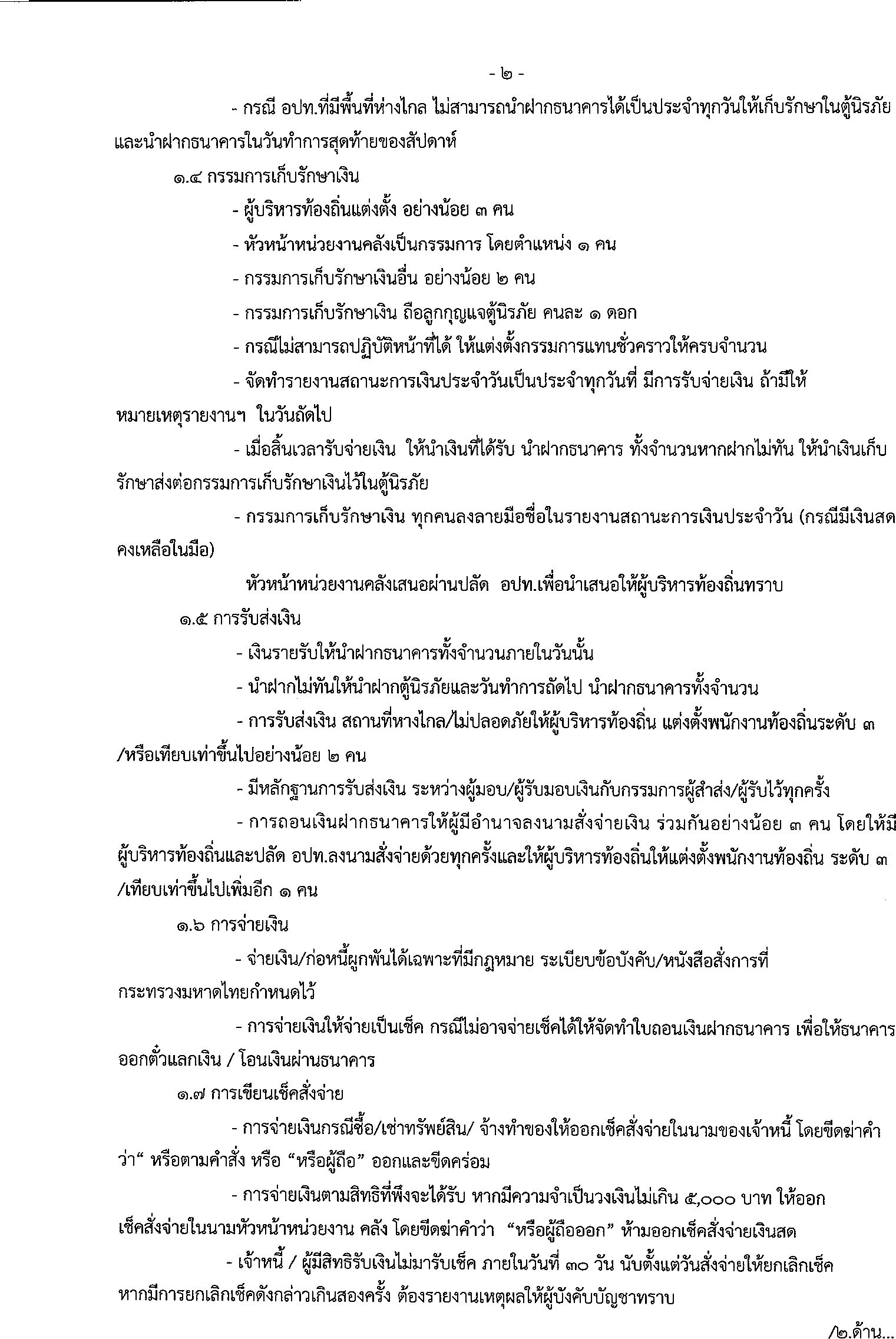 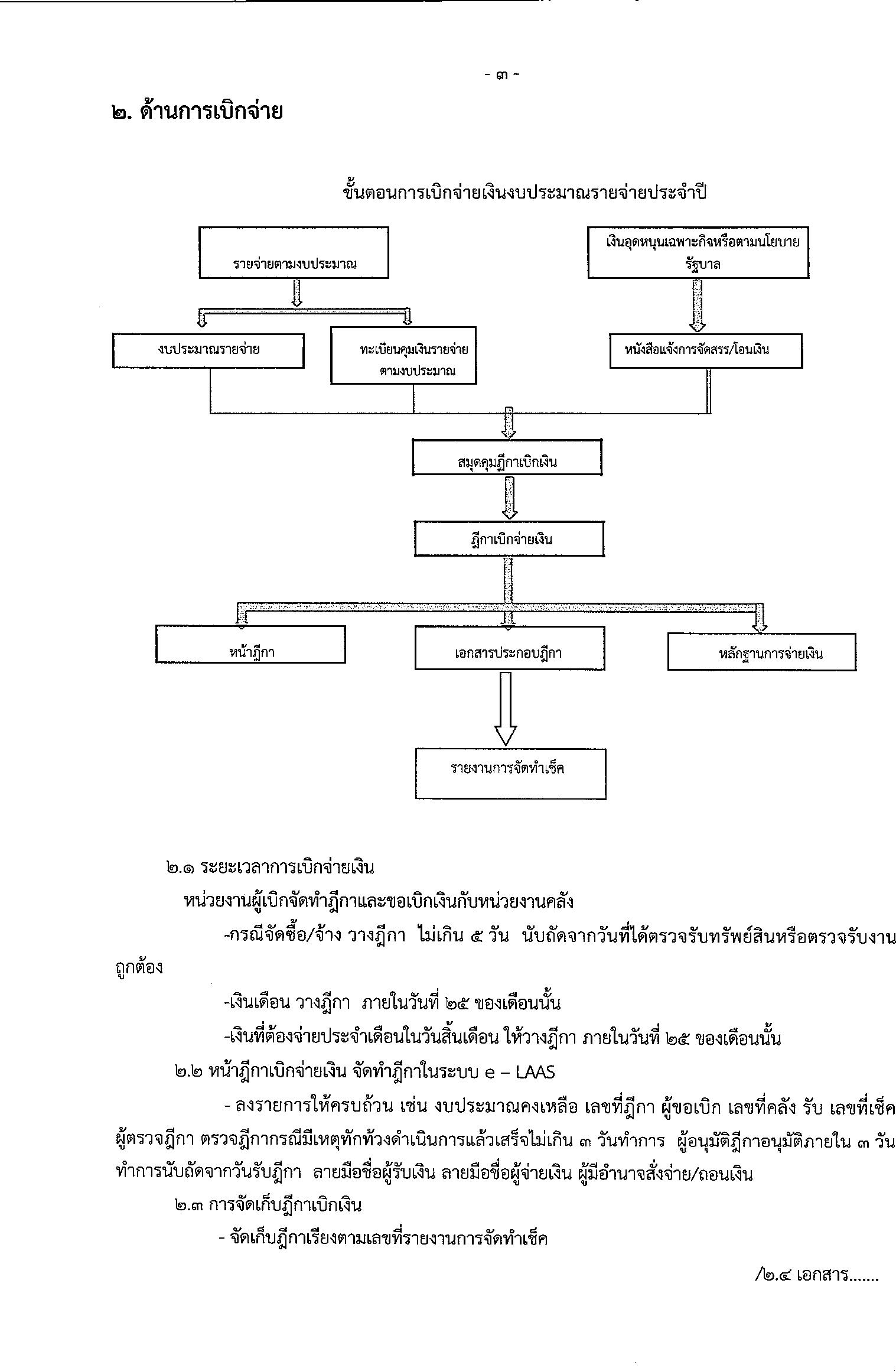 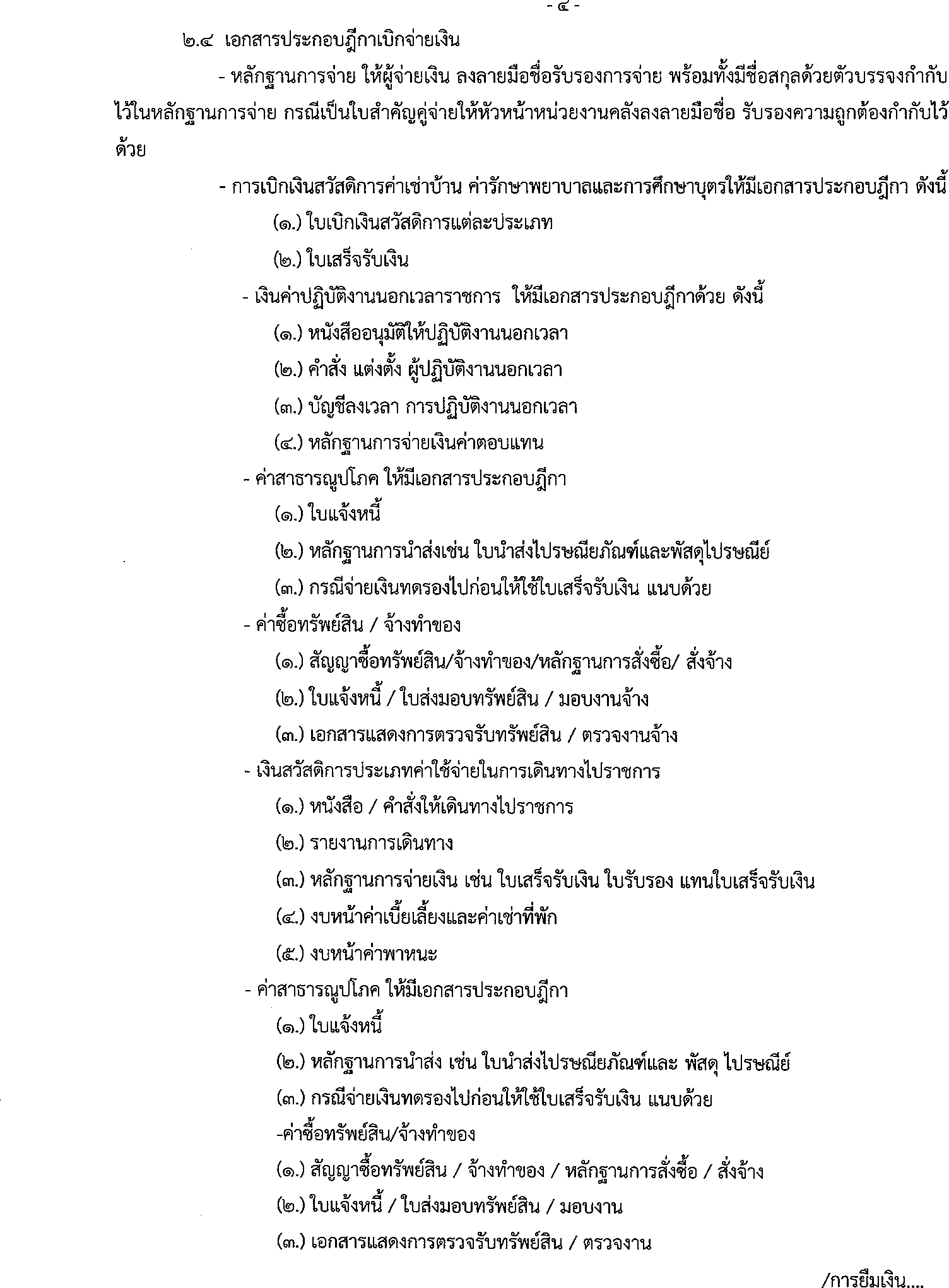 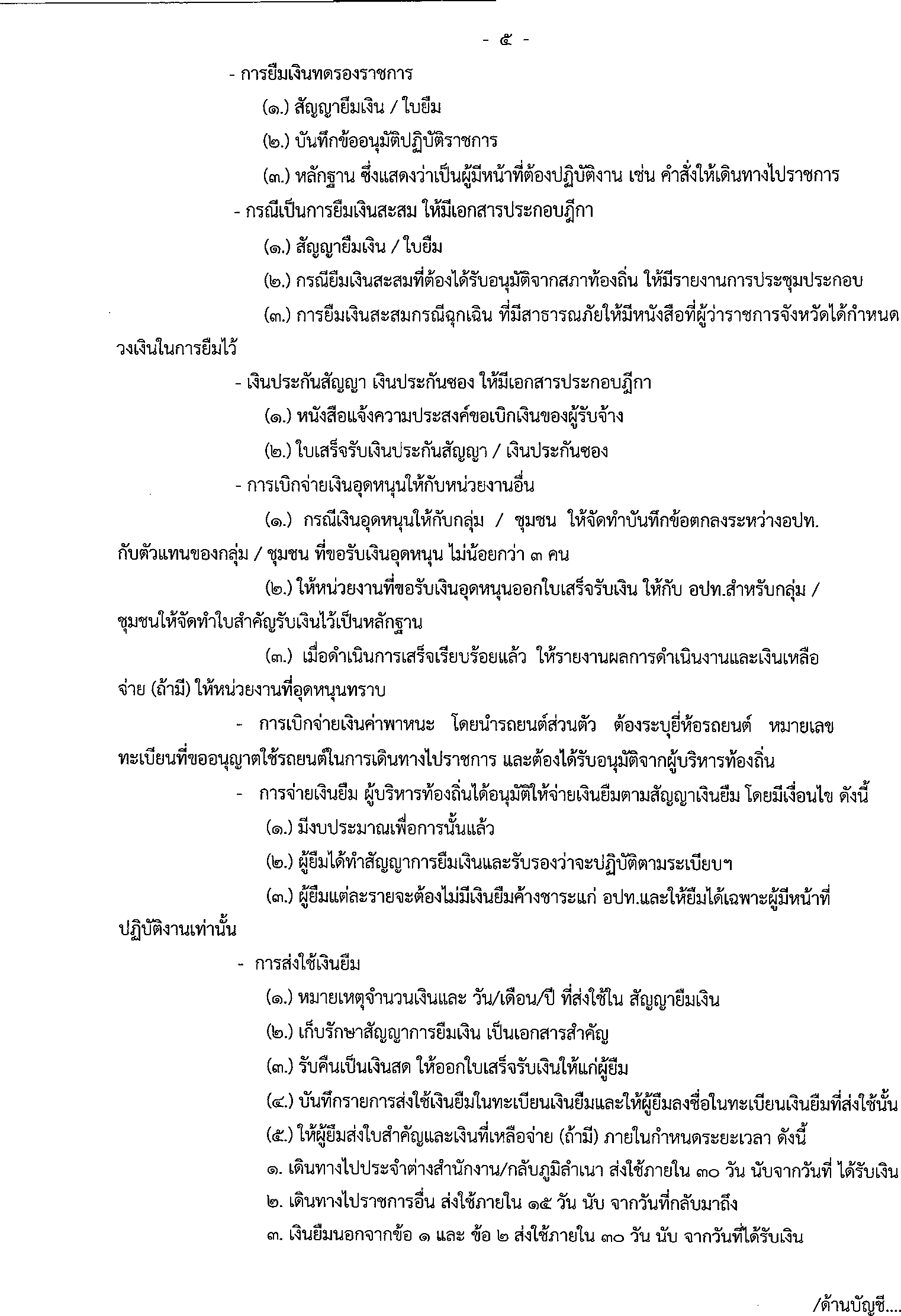 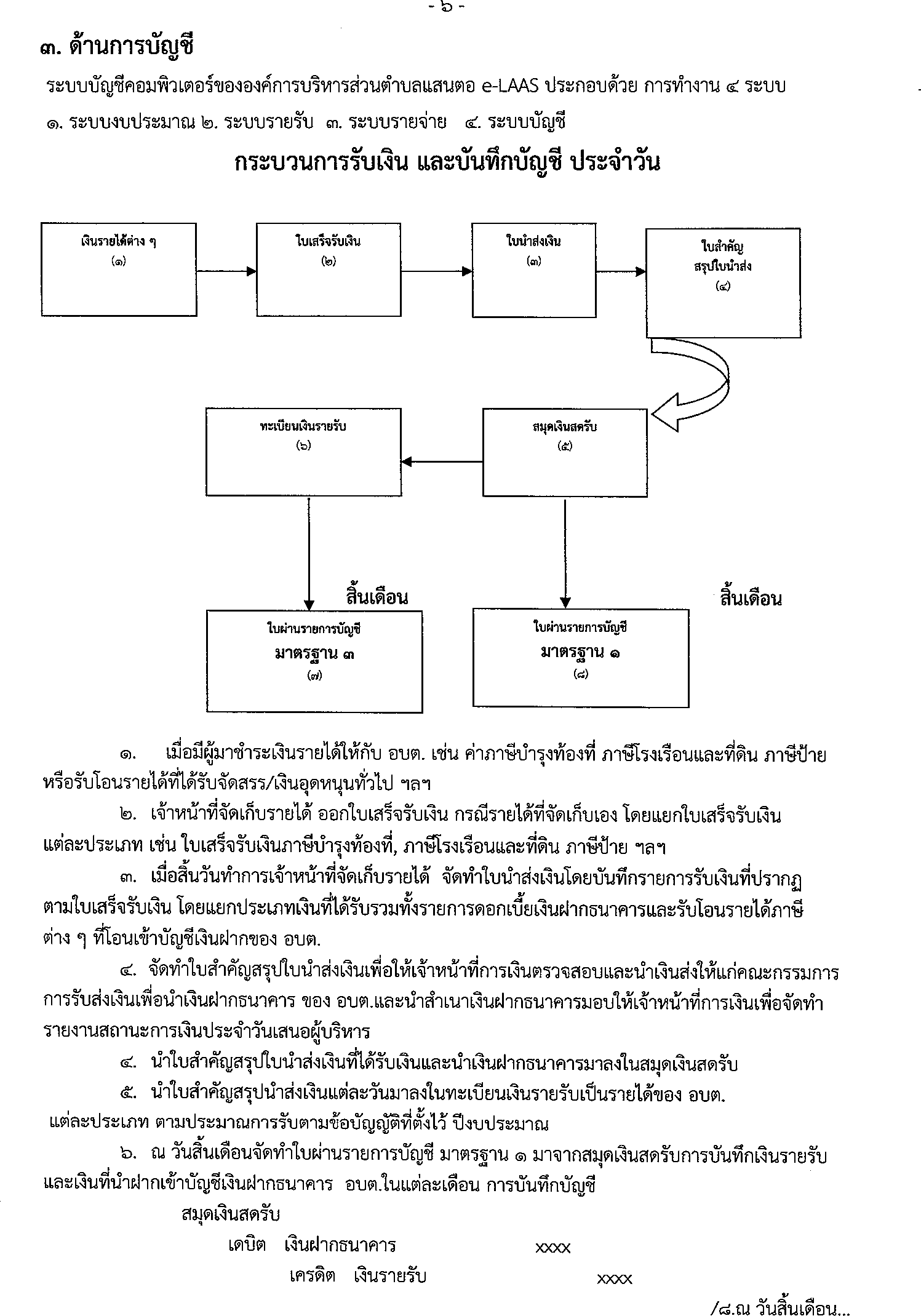 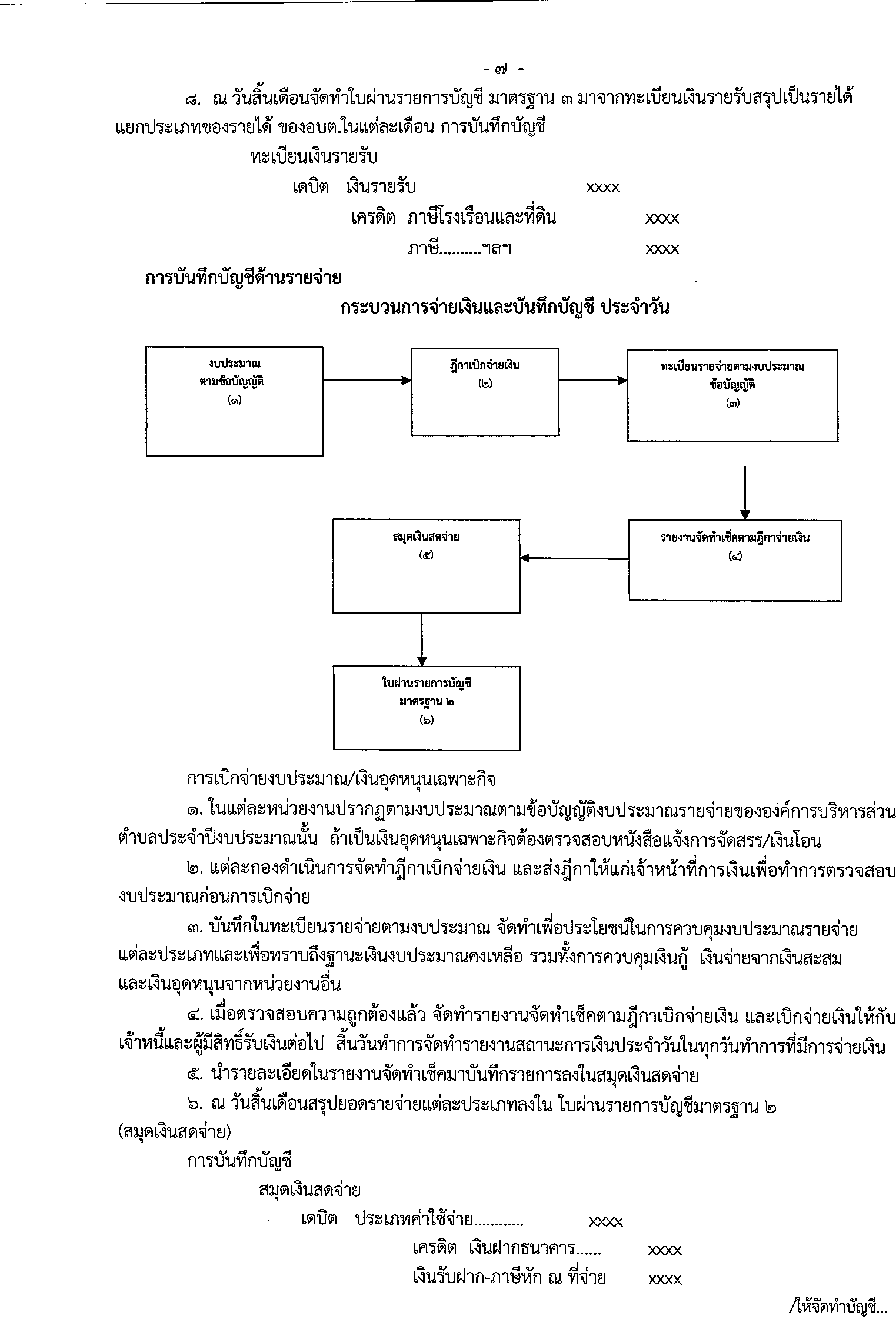 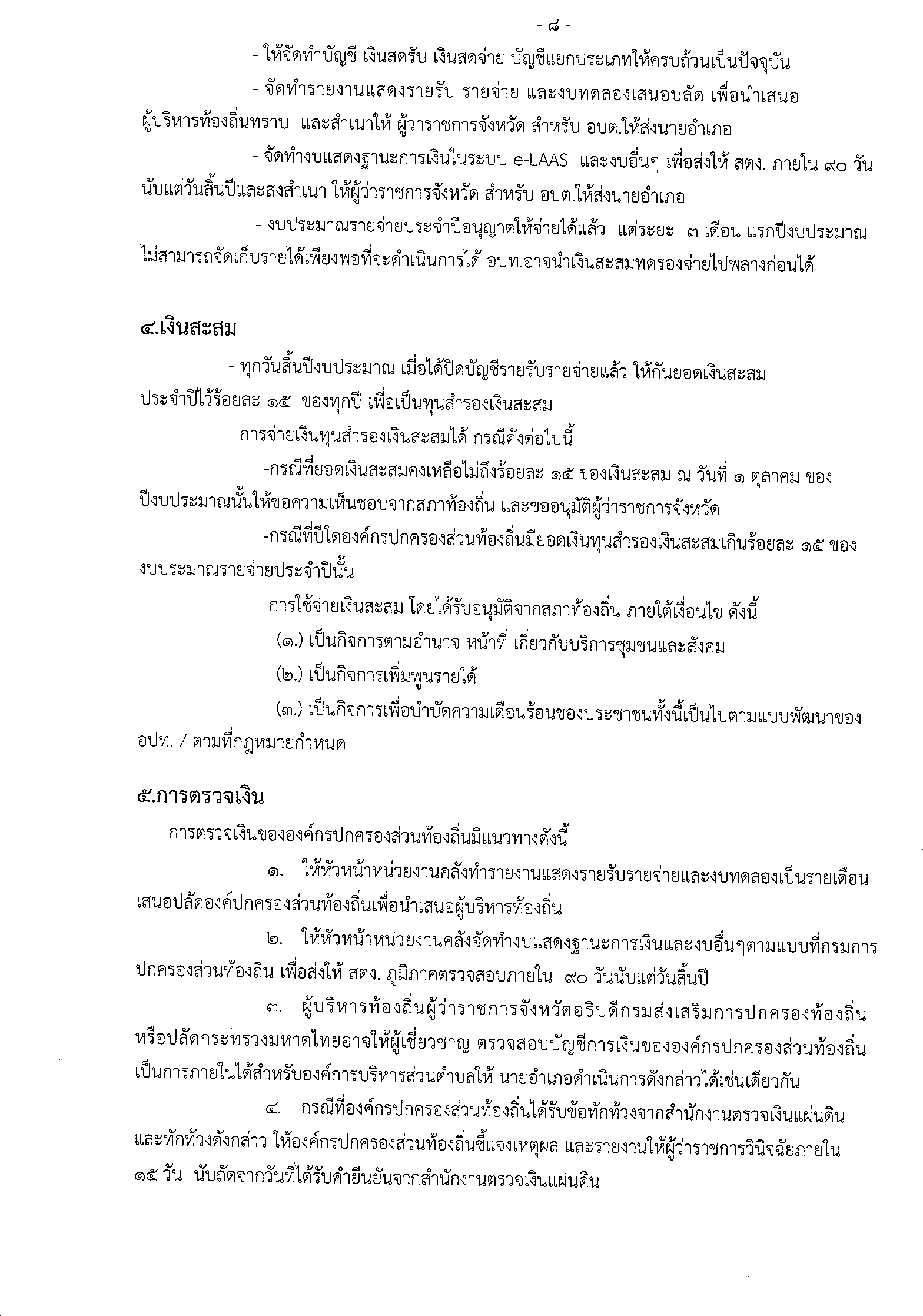 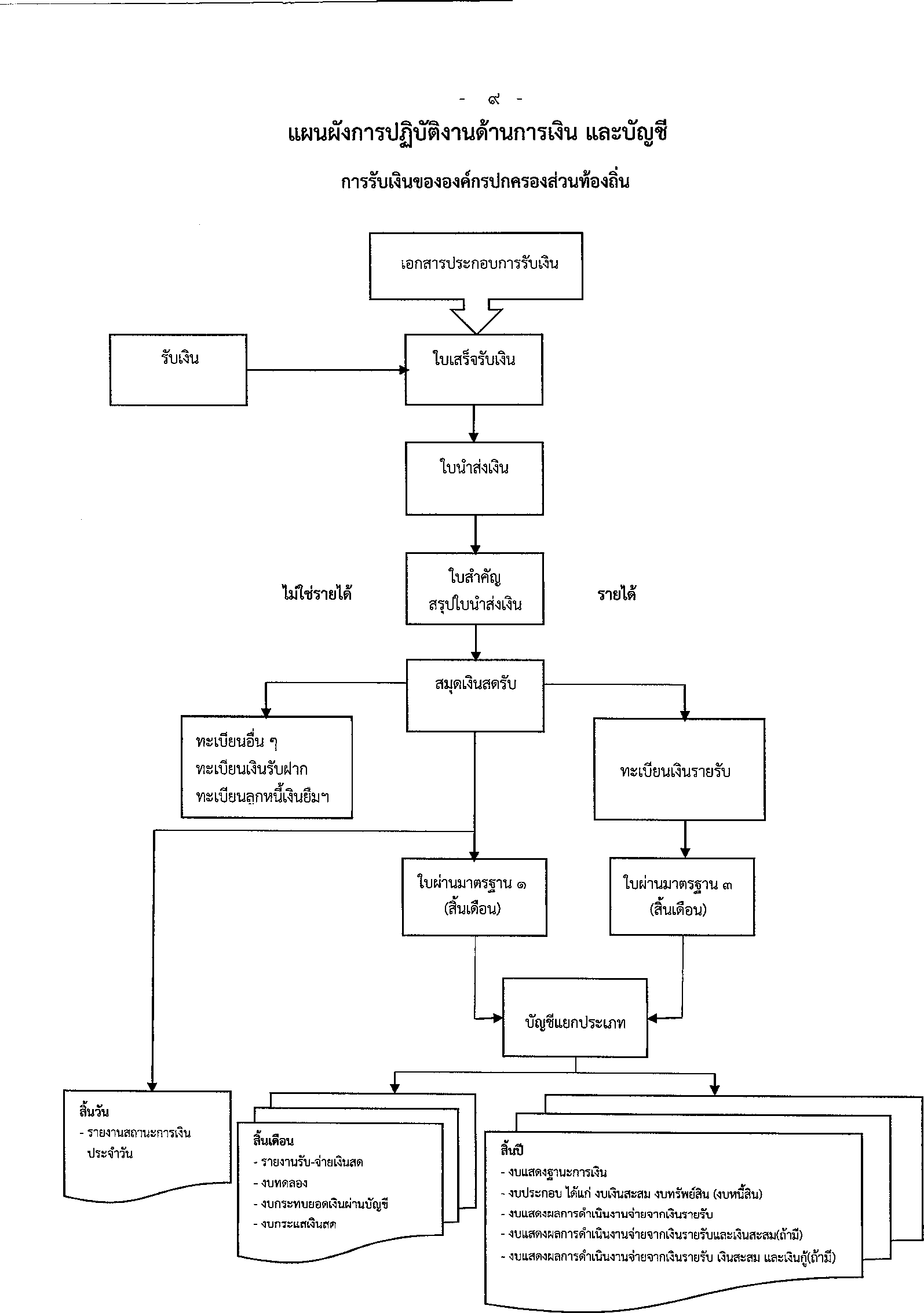 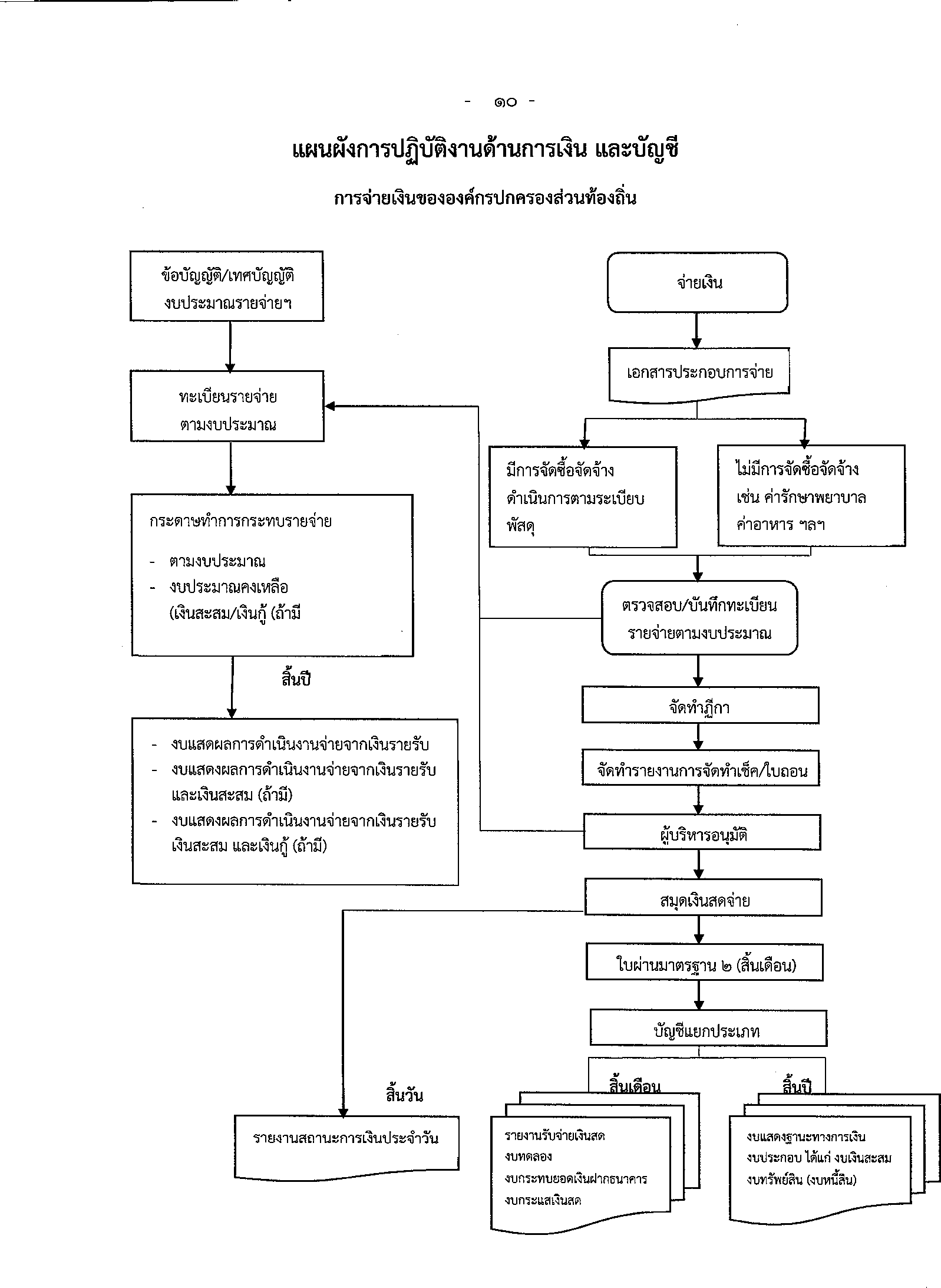 